Reservation For Accommodations at Wesley CenterAugust 20, 21, 22, 2024Name_________________________________________________           First                              MI                              LastRoommate’s name___________________________________ Single Room, 2 Nights, Single Occupancy/6 meals        $310.00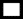  Double Room, 2 Nights, 2 folks/6 meals/each                 $250.00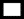  Triple Room, 2 Nights,  3 or more/ 6 meals/each            $240.00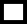  Commuters:   Daily Facility Fee                                         12.00                            Daily Lunch                                                  16.00                            Daily Dinner                                                 18.00TOTAL ACCOMMODATIONS FEE      $_____________                            ________TOTAL REGISTRATION  (from reverse side)                                  $___________________TOTAL ACCOMMODATION & REGISTRATION                                $______________REGISTRARRegistration Deadline: July 1, 2024. Send completed Forms for Registration and Reservation for Accommodations with your remittance to: Elizabeth "Sissy" Gall, P. O. Box 190, Crowley, LA 70527. Make checks payable to: Louisiana Council of Nationally Accredited Flower Show Judges (LCNAFSJ).Air TransportationAlexandria International Airport1611 Arnold DriveAlexandria, LA  71303318-449-3504Reservation For Accommodations at Wesley CenterAugust 20, 21, 22, 2024Name_________________________________________________           First                              MI                              LastRoommate’s name___________________________________ Single Room, 2 Nights, Single Occupancy/6 meals        $310.00 Double Room, 2 Nights, 2 folks/6 meals/each                 $250.00 Triple Room, 2 Nights,  3 or more/ 6 meals/each            $240.00 Commuters:   Daily Facility Fee                                         12.00                            Daily Lunch                                                  16.00                            Daily Dinner                                                 18.00TOTAL ACCOMMODATIONS FEE      $_____________                            ________TOTAL REGISTRATION  (from reverse side)                                  $___________________TOTAL ACCOMMODATION & REGISTRATION                                $______________REGISTRARRegistration Deadline: July 1, 2024. Send completed Forms for Registration and Reservation for Accommodations with your remittance to: Elizabeth "Sissy" Gall, P. O. Box 190, Crowley, LA 70527. Make checks payable to: Louisiana Council of Nationally Accredited Flower Show Judges (LCNAFSJ).Air TransportationAlexandria International Airport1611 Arnold DriveAlexandria, LA  71303318-449-3504INSTRUCTORSDavid Robson, HorticultureDavid Robson is a retired horticulture and pesticide safety specialist with the University of Illinois. He is a graduate of Iowa State University and the University of IL. He has taught for more than 43 years. He was president of the Springfield Civic Garden Club from 1995-1997, He has served on the board of directors for many years and is currently the recording secretary. He has served 10 years (2 different terms) as the Garden Clubs of IL awards chairman. He is currently the 3rd VP. He has been a NGC Master Judge since 1992 and Flower Show School and Symposium instructor since 2008, teaching Horticulture Judging and Flower Show Procedures. He is the past chairman of Horticulture and Flower Show Procedures instructor for the NGC Flower Show Schools and was chairman of the Handbook Revision Committee. He is also a State Fair Food Judge for the past 12 years.. He currently serves on the NGC Board of Directors as the Plant American Community Projects Grant Chairman, NGC Headquarters Grounds Chairman, Finance Committee Member, and a PH&E Trustee.Lynn Fronk, Design Lynn is a NGC Master Flower Show Judge, Flower Show Schools design and Flower Shows Procedures Instructor. She has taught in 42 states, Mexico, Guatemala, Columbia, Ecuador, Uruguay and Guantanamao Bay, Cuba. She has judged major flower shows in the United States such as the Philadelphia Flower Show, Newport Flower Show and the Rhode Island State Flower Show. She is the winner of the MildredHeter Buckingham Award for outstanding service for the Garden Club of Ohio and has several designs featured in Designing by Type. Lynn is a Past President of the Garden Club of Ohio. She is a member of the Flower Show Schools Committee serving as Symposium Chairman for 2023-2025 for the National Garden Clubs, the Symposium Chairman for the Garden Club of Georgia and has recently relocated from Ohio to Flowery Branch, Georgia. She is a Master Environmental Consultant and a Gardening Consultant for NGC. She is a member of the Crabapple and Stonehedge Garden Clubs, Creative Arrangers of the Americas, the Designer's Club of Georgia and the National Flower Arrangers Guild. Lynn is a retired nurse from Columbus Children's Hospital and is active in many community activities such as BufordLabnier Women's club, Arts and Environment Committee for Prince of Peach Church and the Greater Atlanta Polymer Clay Guild. She is the author of "Merry Christmas from My House to Yours," a small booklet on using natural materials for Holiday Designs.INSTRUCTORSDavid Robson, HorticultureDavid Robson is a retired horticulture and pesticide safety specialist with the University of Illinois. He is a graduate of Iowa State University and the University of IL. He has taught for more than 43 years. He was president of the Springfield Civic Garden Club from 1995-1997, He has served on the board of directors for many years and is currently the recording secretary. He has served 10 years (2 different terms) as the Garden Clubs of IL awards chairman. He is currently the 3rd VP. He has been a NGC Master Judge since 1992 and Flower Show School and Symposium instructor since 2008, teaching Horticulture Judging and Flower Show Procedures. He is the past chairman of Horticulture and Flower Show Procedures instructor for the NGC Flower Show Schools and was chairman of the Handbook Revision Committee. He is also a State Fair Food Judge for the past 12 years.. He currently serves on the NGC Board of Directors as the Plant American Community Projects Grant Chairman, NGC Headquarters Grounds Chairman, Finance Committee Member, and a PH&E Trustee.Lynn Fronk, Design Lynn is a NGC Master Flower Show Judge, Flower Show Schools design and Flower Shows Procedures Instructor. She has taught in 42 states, Mexico, Guatemala, Columbia, Ecuador, Uruguay and Guantanamao Bay, Cuba. She has judged major flower shows in the United States such as the Philadelphia Flower Show, Newport Flower Show and the Rhode Island State Flower Show. She is the winner of the MildredHeter Buckingham Award for outstanding service for the Garden Club of Ohio and has several designs featured in Designing by Type. Lynn is a Past President of the Garden Club of Ohio. She is a member of the Flower Show Schools Committee serving as Symposium Chairman for 2023-2025 for the National Garden Clubs, the Symposium Chairman for the Garden Club of Georgia and has recently relocated from Ohio to Flowery Branch, Georgia. She is a Master Environmental Consultant and a Gardening Consultant for NGC. She is a member of the Crabapple and Stonehedge Garden Clubs, Creative Arrangers of the Americas, the Designer's Club of Georgia and the National Flower Arrangers Guild. Lynn is a retired nurse from Columbus Children's Hospital and is active in many community activities such as BufordLabnier Women's club, Arts and Environment Committee for Prince of Peach Church and the Greater Atlanta Polymer Clay Guild. She is the author of "Merry Christmas from My House to Yours," a small booklet on using natural materials for Holiday Designs.AGENDATuesday, August 20, 2024 3:00-4:30pm 	Registration 4:30-5:30pm 	Allied - “Writing An Entry Card”6:30-7:30pm 	DinnerWednesday, August 21, 2024 7:30-8:30am	 Breakfast 8:30-8:45am 	Welcome and announcements 8:45-9:45am 	Horticulture Instructions9:45--10:00am 	Morning Break 10:00-12:00am	Horticulture, continued12:00-12:30pm 	Lunch 12:30-2:00pm 	Horticulture Practice Point Scoring2:00-2:15pm 	Afternoon Break 2:15-4:15pm 	Horticulture Point Scoring       Examination 5:00pm 		Dinner 6:30-7:30pm 	ALLIED “How to Evaluate a Flower                                 Show”Thursday, August 22, 2024 7:30-8:30am 	Breakfast 8:30-8:45am 	Welcome and announcements 8:45-9:45am 	Allied (Continued)9:45-10:00am	 Morning Break 10:00-12:00 	Design Instructions12:00-12:30pm 	Lunch 12:30-1:45pm 	Design Practice Point Score 1:45-2:00pm 	Afternoon Break 2:00-4:00pm 	Design Point Scoring ExaminationNotice to JudgesFlower Show Judges Symposium is planned for Flower Show Judges, Garden Club members & others interested in gardening and floral design. Only nationally accredited Flower Show Judges are eligible to take Symposium for credit. See NGC Handbook for Flower Shows p. 267-277. All judging/exhibiting requirements must be fulfilled before taking this symposium for credit. Master Judges: Audit for credit $5 fee required. Judges must attend all scheduled sessions to receive credit. No Exceptions Allowed. Tags will be validated after each session.LGCF Accredited and Life Judges who will take will be validated after each session. Symposium for credit must submit their credentials on Form 13E and Master Judges who will audit for Good Standing must submit Form 15E no later than 4 weeks prior to scheduled event. Include a SAS envelope and $2.00 cash with your credentials.Out of State Accredited Judges must mail their credentials to their respective State Credentials Chairman who will forward authorization to LGCF Chairman. FSS&S credentials Chairman: Sherri Labbe’, 701 Wellington Dr., Houma, LA 70360. 985-851- 3593. Email: shedigsdirt@att.net NON-MEMBERS WELCOMEPRE-REGISTRATION REQUIREDLOUISIANA GARDEN CLUB FEDERATION, INC.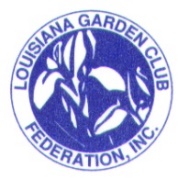 2024 SYMPOSIUMAugust 20-22, 2024Sponsored by:The Louisiana Council of Nationally Accredited Flower Show JudgesMember of:National Garden Clubs, Inc.Deep South Garden Club, Inc.Location:The Wesley Center2350 Methodist ParkwayWoodworth, LA 71485318-449-45002024 Symposium ChairmanReba Mackey, New Orleans Judges Council(504) 421-1465 E-Mail:  mackeyrw@bellsouth.netCo-ChairmanAnn Dorgant, 8th District Judges Council(225) 223-2210  E-mail:  annemansura@yahoo.comLOUISIANA GARDEN CLUB FEDERATION, INC.2024 SYMPOSIUMAugust 20-22, 2024Sponsored by:The Louisiana Council of Nationally Accredited Flower Show JudgesMember of:National Garden Clubs, Inc.Deep South Garden Club, Inc.Location:The Wesley Center2350 Methodist ParkwayWoodworth, LA 71485318-449-45002024 Symposium ChairmanReba Mackey, New Orleans Judges Council(504) 421-1465 E-Mail:  mackeyrw@bellsouth.netCo-ChairmanAnn Dorgant, 8th District Judges Council(225) 223-2210  E-mail:  annemansura@yahoo.comRegistration for Louisiana (LGCF)Symposium – August 20, 21, 22, 2024Name:_________________________________________              First                      MI                        LastStreet Address:__________________________________City________________  State_______    Zip__________Club:_______________________  District_________Dietary Restrictions:___________________________Physical Limitations (if any)_____________________Full Course:  Registration, All Instruction (Hort, Design, Allied)                               $110.00Tuesday, Aug. 20: Registration and               Allied Topic                                    35.00Wednesday, Aug. 21: Registration,         Horticulture Session and Allied Topic         65.00Thursday, Aug.22: Registration and Design Session		     	           65.00Point Scoring Exam for Credit – ACCREDITED AND LIFE JUDGES            5.00Audit for Credit – MASTER JUDGES           5.00TOTAL REGISTRATION FEES	(ENTER THIS AMOUNT ON REVERSE SIDE)		                                                $_____________Registration for Louisiana (LGCF)Symposium – August 20, 21, 22, 2024Name:_________________________________________              First                      MI                        LastStreet Address:__________________________________City________________  State_______    Zip__________Club:_______________________  District_________Dietary Restrictions:___________________________Physical Limitations (if any)_____________________Full Course:  Registration, All Instruction (Hort, Design, Allied)                               $110.00Tuesday, Aug. 20: Registration and               Allied Topic                                    35.00Wednesday, Aug. 21: Registration,         Horticulture Session and Allied Topic         65.00Thursday, Aug.22: Registration and Design Session		     	           65.00Point Scoring Exam for Credit – ACCREDITED AND LIFE JUDGES            5.00Audit for Credit – MASTER JUDGES           5.00TOTAL REGISTRATION FEES	(ENTER THIS AMOUNT ON REVERSE SIDE)		                                                $_____________